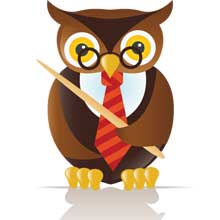 «Стремясь познать бесконечное, наука сама конца не имеет и , будучи всемирной, в действительности неизбежно приобретает народный характер» Менделеев  Д.И.   «Дни науки»                                         в начальной школеПлан:15.02 – День науки «Математики»16.02 – День гуманитарных наук (русский язык, литература, английский язык)17.02 – День «Естественных наук» (окружающий мир)18.02- День новых открытий ( знакомство с Великими учёными России)19.01 – День «Творческих наук» ( физическая культура, музыка, ИЗО, робототехника)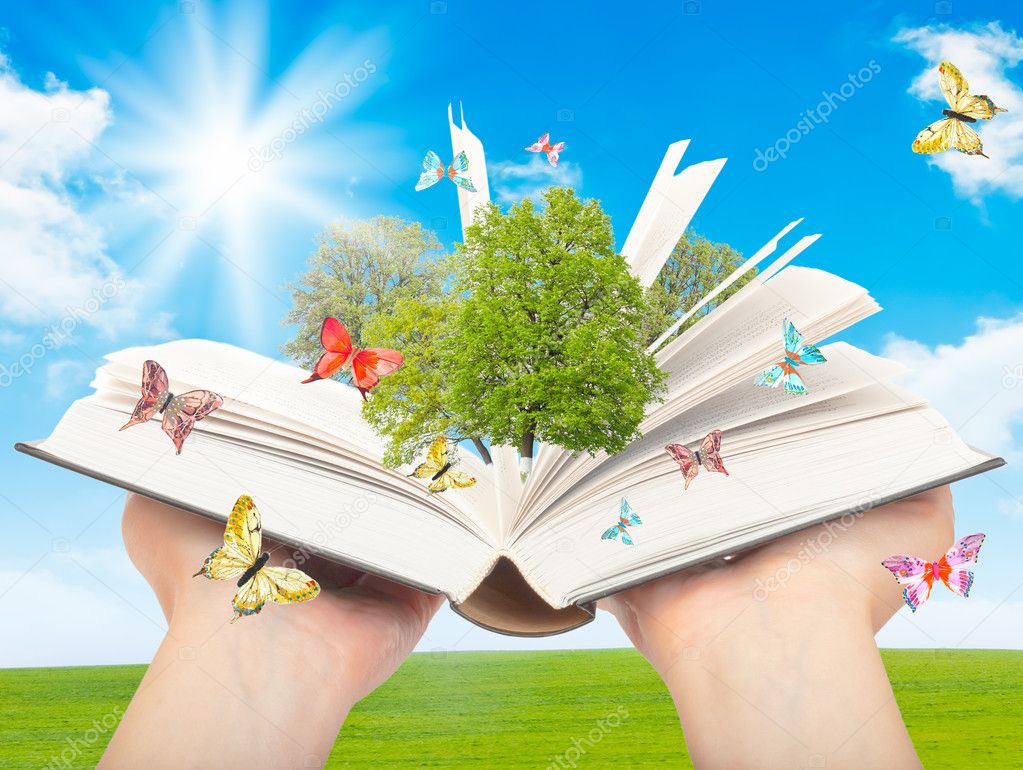 